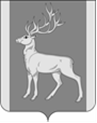 РОССИЙСКАЯ  ФЕДЕРАЦИЯИРКУТСКАЯ  ОБЛАСТЬАДМИНИСТРАЦИЯ МУНИЦИПАЛЬНОГО ОБРАЗОВАНИЯКУЙТУНСКИЙ РАЙОНП О С Т А Н О В Л Е Н И Е                 29 января 2021г.                      р.п. Куйтун                                                      № 83-п О внесении изменений в муниципальную программу «Укрепление межнационального и межконфессионального согласия на территории муниципального образования Куйтунский район на 2020-2022 г.г.», утвержденную постановлением администрации муниципального образования Куйтунский район от 25 сентября 2019 года № 763-пВ  соответствии со статьей 179 Бюджетного кодекса Российской Федерации,   Федеральным законом от 06.10.2003 года № 131-ФЗ «Об общих принципах организации местного самоуправления в Российской Федерации», постановлением администрации муниципального образования Куйтунский район от 18.04.2014 г. № 265-п «Об утверждении Порядка разработки, реализации и оценки эффективности реализации муниципальных программ муниципального образования Куйтунский̆ район», руководствуясь статьями 37, 46 Устава муниципального образования Куйтунский район, администрация муниципального образования Куйтунский районП О С Т А Н О В Л Я Е Т:1. Внести в муниципальную программу «Укрепление межнационального и межконфессионального согласия на территории муниципального образования Куйтунский район на 2020-2022 г.г.», утвержденную постановлением администрации муниципального образования Куйтунский район от 25 сентября 2019 № 763 – п следующие изменения:1.1. Приложение 1 к постановлению администрации муниципального образования Куйтунский район от 25 сентября 2019 года № 763-п «Паспорт муниципальной программы «Укрепление межнационального и межконфессионального согласия на территории муниципального образования Куйтунский район на 2020-2022 г.г» изложить в новой редакции (Приложение 1).1.2. Раздел 4 «Объем и источники финансирования муниципальной программы» изложить в новой редакции (Приложение 2).1.3. Приложение 1 к муниципальной программе «Укрепление межнационального и межконфессионального согласия на территории муниципального образования Куйтунский район на 2020-2022 г.г.» «Система мероприятий программы» изложить в новой редакции (Приложение 3). 2. Организационному отделу управления по правовым вопросам, работе с архивом и кадрами администрации муниципального образования Куйтунский район (Рябикова Т.А.):    - опубликовать настоящее постановление в газете «Вестник Куйтунского района»; - разместить на официальном сайте муниципального образования Куйтунский район в сети «Интернет», внести информационную справку на сайте о внесении изменений;  -  внести информационную справку в оригинал постановления администрации муниципального образования Куйтунский район от 25 сентября 2019 года № 763-п о внесении изменений.3.Контроль за исполнением настоящего постановления возложить на заместителя мэра по социальным вопросам администрации муниципального образования Куйтунский район Кравченко О.Э. Исполняющий обязанности мэра муниципального образования Куйтунский район                                                                                 А.А.НепомнящийПриложение 1к постановлению администрациимуниципального образования                                                                                                                           Куйтунский район                                                                                                            от 29 января 2021 г № 83-п1. Паспорт муниципальной программы «Укрепление межнационального и межконфессионального согласия на территории муниципального образования Куйтунский район на 2020-2023 г.г.»Приложение 2к постановлению администрациимуниципального образованияКуйтунский район                                                                                                             от 29 января 2021 г № 83-п2. Объем и источники финансирования муниципальной программыОбщий объем финансирования программы составляет 175 тыс. рублей, в том числе:Финансирование мероприятий программы осуществляется за счет средств бюджета муниципального образования Куйтунский район внебюджетных источников. Объемы финансирования мероприятий за счет средств бюджета муниципального образования Куйтунский район ежегодно подлежит обоснованию и уточнению в установленном порядке при формировании проекта бюджета муниципального образования Куйтунский район на соответствующий финансовый год. Приложение 3к постановлению администрациимуниципального образованияКуйтунский район                                                                                                             от 29 января 2021 г № 83-пСистема мероприятий программы№ п/пНаименование характеристик муниципальной программыСодержание характеристик муниципальной программы1231.Правовое основание разработки муниципальной программыФедеральный закон от 17 июня 1996 года № 74-ФЗ «О национально-культурной автономии», Федеральный закон от 26 сентября 1997 года № 125-ФЗ «О свободе совести и о религиозных объединениях», Указ Президента Российской Федерации от 7 мая 2012 года № 602 «Об обеспечении межнационального согласия», Указ Президента Российской Федерации от 19 декабря 2012 года № 1666 «О Стратегии государственной национальной политики Российской Федерации на период до 2025 года», Федеральный закон от 25 июля 2002 года № 114-ФЗ «О противодействии экстремистской деятельности», Федеральный закон от 22 октября 2013 года №  284-ФЗ «О внесении изменений в отдельные законодательные акты Российской Федерации в части определения полномочий и ответственности органов государственной власти субъектов Российской Федерации, органов местного самоуправления и их должностных лиц в сфере межнациональных отношений»постановление администрации муниципального образования Куйтунский район от 18 апреля 2014 г. № 265-п «Об утверждении Порядка разработки, реализации и оценки эффективности реализации муниципальных программ муниципального образования Куйтунский район»2.Ответственный исполнитель муниципальной программыОрганизационный отдел управления по правовым вопросам, работе с архивом и кадрами  администрации муниципального образования Куйтунский район3.Соисполнители муниципальной программыОтдел спорта, молодёжной политики и туризма администрации муниципального образования Куйтунский районОтдел культуры администрации муниципального образования Куйтунский район;Управление образования администрации муниципального образования Куйтунский район4.Цель муниципальной программыа) укрепление гражданского единства, гражданского самосознания и сохранение самобытности многонационального народа Куйтунского района.5.Задачи муниципальной программыа) укрепление национального согласия, обеспечение политической и социальной стабильности, развитие демократических институтов;б) укрепление общероссийской гражданской идентичности и единства многонационального народа Куйтунского района;в) обеспечение равенства прав и свобод человека и гражданина независимо от расы, национальности, языка, происхождения, имущественного и должностного положения, места жительства, отношения к религии, убеждений, принадлежности к общественным объединениям, а также других обстоятельств;г) сохранение и поддержка этнокультурного и языкового многообразия Куйтунского района, традиционных российских духовно-нравственных ценностей как основы российского общества;д) гармонизация межнациональных (межэтнических) отношений;е) успешная социальная и культурная адаптация иностранных граждан на территории муниципального образования Куйтунский район .6.Подпрограммы муниципальной программы-7.Сроки реализации муниципальной программы2020 г.- 2023 г.8.Объем и источники финансирования муниципальной программыФинансирование муниципальной программы обеспечивается за счет средств районного бюджета и составляет 175 тыс. рублей, в том числе по годам:2020 год - 70 тыс рублей;2021 год - 35 тыс рублей;2022 год - 35 тыс рублей.2023 год – 35 тыс. рублей9.Ожидаемые результаты реализации муниципальной программыа) укрепление единства многонационального народа Российской Федерации (российской нации) на территории  муниципального образования Куйтунский район и общероссийской гражданской идентичности, формирование единого культурного пространства района;б) предотвращение, мирное разрешение конфликтных ситуаций в сфере межнациональных (межэтнических) и межрелигиозных отношений;в) обеспечение условий для сохранения, изучения и развития языков народов Российской Федерации на территории муниципального образования Куйтунский район;г) создание условий для социальной и культурной адаптации иностранных граждан на территории муниципального образования Куйтунский район и их интеграции в местное общество;д) повышение эффективности межрегионального и международного сотрудничества в сфере реализации государственной национальной политики Российской Федерации на территории муниципального образования Куйтунский район.
Источник финансированияОбъем финансирования, тыс. руб.Источник финансированияза весь период реализации муниципальной программыв том числе по годамИсточник финансированияза весь период реализации муниципальной программы2020 год2021 год2022 год2023 год 123456Всего, в том числе:17570353535Областной бюджет00000Районный бюджет 17570353535Иные источники00000N п/пНаименование основных мероприятийОтветственный исполнитель и соисполнителиПериод реализацииИсточники финансированияОбъем финансирования всего, тыс. руб.в том числе по годамв том числе по годамв том числе по годамСвязь с показателями результативности подпрограммыN п/пНаименование основных мероприятийОтветственный исполнитель и соисполнителиПериод реализацииИсточники финансированияОбъем финансирования всего, тыс. руб.2020 год2021 год2022 год2023 год Связь с показателями результативности подпрограммы12345678910111Укрепление национального согласия, обеспечение политической и социальной стабильности, развитие демократических институтов1.1Осуществление мониторинга состояния межнациональных и межконфессионных отношений на территории муниципального образования Куйтунский район Организационный отдел управления по правовым вопросам, работе с архивом и кадрами 2020-2023Всего:000001.1Осуществление мониторинга состояния межнациональных и межконфессионных отношений на территории муниципального образования Куйтунский район Организационный отдел управления по правовым вопросам, работе с архивом и кадрами 2020-2023Областной 000001.1Осуществление мониторинга состояния межнациональных и межконфессионных отношений на территории муниципального образования Куйтунский район Организационный отдел управления по правовым вопросам, работе с архивом и кадрами 2020-2023Районный 000001.1Осуществление мониторинга состояния межнациональных и межконфессионных отношений на территории муниципального образования Куйтунский район Организационный отдел управления по правовым вопросам, работе с архивом и кадрами 2020-2023Иные источники000001.2Проведение исследования межэтнических отношений на территории муниципального образования Куйтунский район Отдел культуры администрации муниципального образования Куйтунский район 2020-2023Всего:000001.2Проведение исследования межэтнических отношений на территории муниципального образования Куйтунский район Отдел культуры администрации муниципального образования Куйтунский район 2020-2023Областной 000001.2Проведение исследования межэтнических отношений на территории муниципального образования Куйтунский район Отдел культуры администрации муниципального образования Куйтунский район 2020-2023Районный 000001.2Проведение исследования межэтнических отношений на территории муниципального образования Куйтунский район Отдел культуры администрации муниципального образования Куйтунский район 2020-2023Иные источники000001.3Проведение экспресс-опроса "Куйтунская земля - наш общий дом "Организационный отдел управления по правовым вопросам, работе с архивом и кадрами 2020-2023Всего:000001.3Проведение экспресс-опроса "Куйтунская земля - наш общий дом "Организационный отдел управления по правовым вопросам, работе с архивом и кадрами 2020-2023Областной 000001.3Проведение экспресс-опроса "Куйтунская земля - наш общий дом "Организационный отдел управления по правовым вопросам, работе с архивом и кадрами 2020-2023Районный 000001.3Проведение экспресс-опроса "Куйтунская земля - наш общий дом "Организационный отдел управления по правовым вопросам, работе с архивом и кадрами 2020-2023Иные источники000002Укрепление общероссийской гражданской идентичности и единства многонационального народа Куйтунского района 2.1Проведение мероприятий по патриотическому воспитанию детей и молодежи Отдел спорта, молодежной политики и туризма администрации муниципального образования Куйтунский район 2020-2023Всего:000002.1Проведение мероприятий по патриотическому воспитанию детей и молодежи Отдел спорта, молодежной политики и туризма администрации муниципального образования Куйтунский район 2020-2023Областной 000002.1Проведение мероприятий по патриотическому воспитанию детей и молодежи Отдел спорта, молодежной политики и туризма администрации муниципального образования Куйтунский район 2020-2023Районный 000002.1Проведение мероприятий по патриотическому воспитанию детей и молодежи Отдел спорта, молодежной политики и туризма администрации муниципального образования Куйтунский район 2020-2023Иные источники000002.2Проведение фестиваля национального спорта Отдел спорта, молодежной политики и туризма администрации муниципального образования Куйтунский район 2020-2023Всего:20,020,010,010,010,02.2Проведение фестиваля национального спорта Отдел спорта, молодежной политики и туризма администрации муниципального образования Куйтунский район 2020-2023Областной 000002.2Проведение фестиваля национального спорта Отдел спорта, молодежной политики и туризма администрации муниципального образования Куйтунский район 2020-2023Районный 20,020,010,010,010,02.2Проведение фестиваля национального спорта Отдел спорта, молодежной политики и туризма администрации муниципального образования Куйтунский район 2020-2023Иные источники 000003Обеспечение равенства прав и свобод человека и гражданина независимо от расы, национальности, языка, происхождения, имущественного и должностного положения, места жительства, отношения к религии, убеждений, принадлежности к общественным объединениям, а также других обстоятельств3.1Проведение славянского обрядового праздника "Иван Купала"Отдел культуры администрации муниципального образования Куйтунский район 2020-2023Всего:000003.1Проведение славянского обрядового праздника "Иван Купала"Отдел культуры администрации муниципального образования Куйтунский район 2020-2023Областной 000003.1Проведение славянского обрядового праздника "Иван Купала"Отдел культуры администрации муниципального образования Куйтунский район 2020-2023Районный 000003.1Проведение славянского обрядового праздника "Иван Купала"Отдел культуры администрации муниципального образования Куйтунский район 2020-2023Иные источники 000003.2Проведение окружного казачьего фестиваляОтдел культуры администрации муниципального образования Куйтунский район 2020-2023Всего:135,030,025,025,025,03.2Проведение окружного казачьего фестиваляОтдел культуры администрации муниципального образования Куйтунский район 2020-2023Областной 000003.2Проведение окружного казачьего фестиваляОтдел культуры администрации муниципального образования Куйтунский район 2020-2023Районный 135,030,025,025,025,03.2Проведение окружного казачьего фестиваляОтдел культуры администрации муниципального образования Куйтунский район 2020-2023Иные источники 000003.3Проведение конкурса рисунков «Мы разные, мы вместе". (В рамках Дня согласия и примирения)Отдел культуры администрации муниципального образования Куйтунский район 2020-2023Всего:5,05,00003.3Проведение конкурса рисунков «Мы разные, мы вместе". (В рамках Дня согласия и примирения)Отдел культуры администрации муниципального образования Куйтунский район 2020-2023Областной 000003.3Проведение конкурса рисунков «Мы разные, мы вместе". (В рамках Дня согласия и примирения)Отдел культуры администрации муниципального образования Куйтунский район 2020-2023Районный 5,05,00003.3Проведение конкурса рисунков «Мы разные, мы вместе". (В рамках Дня согласия и примирения)Отдел культуры администрации муниципального образования Куйтунский район 2020-2023Иные источники  000004Сохранение и поддержка этнокультурного и языкового многообразия Куйтунского района, радиационных российских духовно-нравственных ценностей.4.1Проведение районного смотра конкурса национальных культур " В единстве - наша сила". (В рамках  Дня России).Отдел культуры администрации муниципального образования Куйтунский район 2020-2023Всего:10,010,00004.1Проведение районного смотра конкурса национальных культур " В единстве - наша сила". (В рамках  Дня России).Отдел культуры администрации муниципального образования Куйтунский район 2020-2023Областной 000004.1Проведение районного смотра конкурса национальных культур " В единстве - наша сила". (В рамках  Дня России).Отдел культуры администрации муниципального образования Куйтунский район 2020-2023Районный 10,010,00004.1Проведение районного смотра конкурса национальных культур " В единстве - наша сила". (В рамках  Дня России).Отдел культуры администрации муниципального образования Куйтунский район 2020-2023Иные источники000005Гармонизация межнациональных  ( межэтнических) отношений5.1Проведение профилактических бесед и встреч, направленных на выявление факторов вовлечения общеобразовательных учреждений в экстремисту деятельность, противодействие проникновению в молодежную среду идеологии национального, массового, религиозного экстремизма и ксенофобииУправление образования администрации муниципального образования Куйтунский район 2020-2023Всего:000005.1Проведение профилактических бесед и встреч, направленных на выявление факторов вовлечения общеобразовательных учреждений в экстремисту деятельность, противодействие проникновению в молодежную среду идеологии национального, массового, религиозного экстремизма и ксенофобииУправление образования администрации муниципального образования Куйтунский район 2020-2023Областной 000005.1Проведение профилактических бесед и встреч, направленных на выявление факторов вовлечения общеобразовательных учреждений в экстремисту деятельность, противодействие проникновению в молодежную среду идеологии национального, массового, религиозного экстремизма и ксенофобииУправление образования администрации муниципального образования Куйтунский район 2020-2023Районный 000  005.1Проведение профилактических бесед и встреч, направленных на выявление факторов вовлечения общеобразовательных учреждений в экстремисту деятельность, противодействие проникновению в молодежную среду идеологии национального, массового, религиозного экстремизма и ксенофобииУправление образования администрации муниципального образования Куйтунский район 2020-2023Иные источники000005.2	Выпуск печатной продукции (буклетов, календарей, книжных закладок) направленной на воспитание толерантности и профилактику экстремизма в молодежной средеОрганизационный отдел управления по правовым вопросам, работе с архивом и кадрами2020-2023Всего:5,05,00005.2	Выпуск печатной продукции (буклетов, календарей, книжных закладок) направленной на воспитание толерантности и профилактику экстремизма в молодежной средеОрганизационный отдел управления по правовым вопросам, работе с архивом и кадрами2020-2023Областной000005.2	Выпуск печатной продукции (буклетов, календарей, книжных закладок) направленной на воспитание толерантности и профилактику экстремизма в молодежной средеОрганизационный отдел управления по правовым вопросам, работе с архивом и кадрами2020-2023Районный5,05,00005.2	Выпуск печатной продукции (буклетов, календарей, книжных закладок) направленной на воспитание толерантности и профилактику экстремизма в молодежной средеОрганизационный отдел управления по правовым вопросам, работе с архивом и кадрами2020-2023Иные источники000006Успешная социальная и культурная адаптация иностранных граждан на территории муниципального образования Куйтунский район и их интеграции в местное общество Организационный отдел управления по правовым вопросам, работе с архивом и кадрами6.1Проведение мониторинга и оценки миграционной ситуации в Куйтунском районе Организационный отдел управления по правовым вопросам, работе с архивом и кадрами2020-2023Всего:000006.1Проведение мониторинга и оценки миграционной ситуации в Куйтунском районе Организационный отдел управления по правовым вопросам, работе с архивом и кадрами2020-2023Областной 000006.1Проведение мониторинга и оценки миграционной ситуации в Куйтунском районе Организационный отдел управления по правовым вопросам, работе с архивом и кадрами2020-2023Районный 000006.1Проведение мониторинга и оценки миграционной ситуации в Куйтунском районе Организационный отдел управления по правовым вопросам, работе с архивом и кадрами2020-2023Иные источники000006.2Проведение семинаров для работодателей и представителе национальных общественных объединений, привлекающих для осуществления трудовой деятельности граждан из стран с визовым въездом Организационный отдел управления по правовым вопросам, работе с архивом и кадрами2020-2023Всего:000006.2Проведение семинаров для работодателей и представителе национальных общественных объединений, привлекающих для осуществления трудовой деятельности граждан из стран с визовым въездом Организационный отдел управления по правовым вопросам, работе с архивом и кадрами2020-2023Областной 000006.2Проведение семинаров для работодателей и представителе национальных общественных объединений, привлекающих для осуществления трудовой деятельности граждан из стран с визовым въездом Организационный отдел управления по правовым вопросам, работе с архивом и кадрами2020-2023Районный 000006.2Проведение семинаров для работодателей и представителе национальных общественных объединений, привлекающих для осуществления трудовой деятельности граждан из стран с визовым въездом Организационный отдел управления по правовым вопросам, работе с архивом и кадрами2020-2023Иные источники00000Итого по программе, в том числе:Итого по программе, в том числе:Итого по программе, в том числе:Итого по программе, в том числе:Областной00000областной бюджетобластной бюджетобластной бюджетобластной бюджетРайонный175,070,035,035,035,0районный бюджетрайонный бюджетрайонный бюджетрайонный бюджетИные источники0,00,00,00,00,0иные источникииные источникииные источникииные источникиВсего:175,070,035,035,035,0